Madrid Protocol Concerning the International Registration of MarksNotification under Rules 7(2), 27bis(6) and 27ter(2)(b) of the Regulations under the Madrid Protocol:  Cabo VerdeThe Government of Cabo Verde has notified the Director General of the World Intellectual Property Organization (WIPO) in accordance with Rules 7(2), 27bis(6) and 27ter(2)(b) of the Regulations under the Madrid Protocol.  According to the said notification:Cabo Verde requires, when it is designated under the Madrid Protocol, a declaration of intention to use the mark.  Footnote b in item 11 of the official form MM2 and item 3 of the official form MM4 will be modified to indicate that, by designating Cabo Verde, the applicant or holder declares that he/she has the intention that the mark will be used by him/her or with his/her consent in Cabo Verde in connection with the goods and services identified in the international application or subsequent designation concerned;  and, the Office of Cabo Verde will not present to the International Bureau of WIPO requests for the division of an international registration nor requests for the merger of international registrations resulting from division because the law of Cabo Verde does not provide for the division of registrations of a mark nor for the merger of registrations of a mark.The notification made by Cabo Verde shall have effect on the date of entry into force of the Madrid Protocol with respect to Cabo Verde, namely, July 6, 2022.  July 5, 2022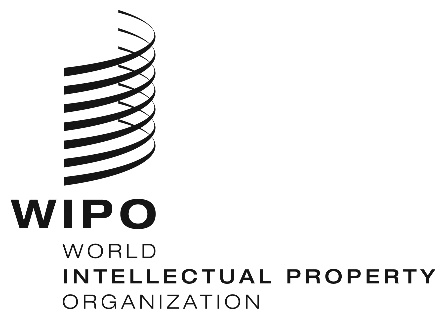 INFORMATION NOTICE NO. 22/2022  INFORMATION NOTICE NO. 22/2022  INFORMATION NOTICE NO. 22/2022  